Tävlingar – KLCK – Löpning 2010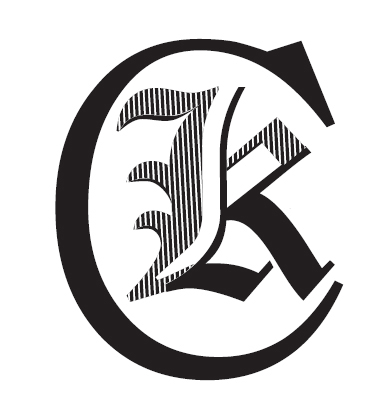 Summering: 45 starter av 12 löpare fördelat på 18 olika lopp enligt nedan…Tävling 	Löpare från KLCKStartmilen Örebro 	Fredrik Skogman, Jonas Johansson, Mikael StrussenfeltÖrebro Halvmarathon	Jonas Johansson (10 km)Walthersjoggen Karlskoga	Monica Tiger, Karin Sundqvist, Fredrik Skogman, 	Christer Tiger, Jonas Johansson, Mikael Strussenfelt, 	Sakari KuuselaWedevågsloppet	Jonas JohanssonHälleforsterrängen	Jonas Johansson, Mikael StrussenfeltGöteborgsvarvet	Karin Sundqvist, Henrik Svennberg*, Sakari KuuselaHarsprånget Kristinehamn	Jonas JohanssonStockholm Marathon	Torbjörn Björn, Henrik Svennberg*, Staffan Löthgren*Nationaldagsloppet Filipstad	Jonas JohanssonDM 5000m bana Glanshammar	Jonas JohanssonJordgubbslunken Rudskoga	Linn Linderholt (6 km), Mikaela Johansson (6 km), Karin	Sundqvist, Jonas Johansson, Sakari KuuselaSvartåloppet	Karin Sundqvist (5,5 km), Monica Tiger (5,5 km), Jonas	Johansson, Christer Tiger, Mikael Strussenfelt, Sakari	KuuselaBlodomloppet Örebro	Fredrik Skogman (5 km)*Norasjön Runt	Christer Tiger, Monica TigerLidingöloppet	Karin Sundqvist (15 km), Monica Tiger*, Henrik	Svennberg*, Christer Tiger, Mikael Strussenfelt	Staffan Löthgren*Karlslundsloppet Örebro	Jonas JohanssonKilsbergsleden, Örebro	Jonas JohanssonSylvesterloppet, Nora	Fredrik Skogman* Löpare som är medlem i klubben men klubbtillhörigheten är inte angiven i resultatlistan.Löpare	Antal tävlingarJonas Johansson	12Mikael Strussenfelt	5Karin Sundqvist	5Christer Tiger	4Fredrik Skogman	4Monica Tiger	4Sakari Kuusela	4Henrik Svennberg	2Linn Linderholt	1Mikaela Johansson	1Staffan Löthgren	1Torbjörn Björn	1Topp-10-placeringar =23 st (14 pallplatser)SegrarJonas Johansson 	Startmilen - M45/10km	Örebro Halvmarathon – Motion/10km 	Svartåloppet – M/14km(t)	Kilsbergsleden – M45/15km(t)Fredrik Skogman  	Walthersjoggen – M/10km	Blodomloppet – M/5km*2:a platsChrister Tiger	Svartåloppet – Motion/14km(t)	Norasjön Runt – Motion/hmJonas Johansson	Harsprånget – M/6km	DM bana – M45/5000m3:e platsMonica Tiger	Walthersjoggen – K/10kmJonas Johansson	Walthersjoggen – M/10km	Wedevågsloppet – M40/10,2kmSakari Kuusela	Svartåloppet – Motion/14km(t)4:e platsKarin Sundqvist	Walthersjoggen – K/10kmJonas Johansson	Jordgubbslunken – M/11km5:e platsJonas Johansson	Hälleforsterrängen – M/10km(t)6:e platsMikael Strussenfelt	Svartåloppet – M/14km(t)7:e platsFredrik Skogman	Sylvesterloppet Nora - M8:e platsMikael Strussenfelt	Walthersjoggen – M/10kmJonas Johansson	Nationaldagsloppet – M/8km9:e platsChrister Tiger	Walthersjoggen – M/10km10:e platsLinn Linderholt	Jordgubbslunken – F/6kmMikaela Johansson	Jordgubbslunken – K/6 kmJonas Johansson	Karlslundsloppet – M/10 km